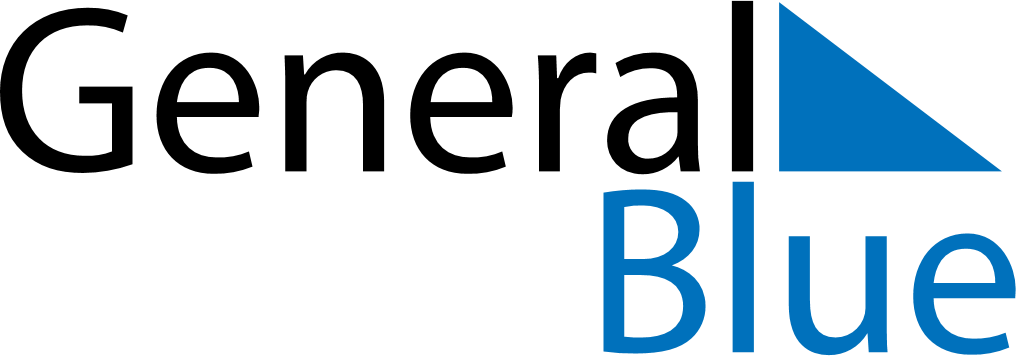 June 2024June 2024June 2024June 2024June 2024June 2024June 2024Bonito, Mato Grosso do Sul, BrazilBonito, Mato Grosso do Sul, BrazilBonito, Mato Grosso do Sul, BrazilBonito, Mato Grosso do Sul, BrazilBonito, Mato Grosso do Sul, BrazilBonito, Mato Grosso do Sul, BrazilBonito, Mato Grosso do Sul, BrazilSundayMondayMondayTuesdayWednesdayThursdayFridaySaturday1Sunrise: 6:15 AMSunset: 5:11 PMDaylight: 10 hours and 55 minutes.23345678Sunrise: 6:16 AMSunset: 5:11 PMDaylight: 10 hours and 55 minutes.Sunrise: 6:16 AMSunset: 5:11 PMDaylight: 10 hours and 54 minutes.Sunrise: 6:16 AMSunset: 5:11 PMDaylight: 10 hours and 54 minutes.Sunrise: 6:17 AMSunset: 5:11 PMDaylight: 10 hours and 54 minutes.Sunrise: 6:17 AMSunset: 5:11 PMDaylight: 10 hours and 53 minutes.Sunrise: 6:17 AMSunset: 5:11 PMDaylight: 10 hours and 53 minutes.Sunrise: 6:18 AMSunset: 5:11 PMDaylight: 10 hours and 53 minutes.Sunrise: 6:18 AMSunset: 5:11 PMDaylight: 10 hours and 52 minutes.910101112131415Sunrise: 6:18 AMSunset: 5:11 PMDaylight: 10 hours and 52 minutes.Sunrise: 6:19 AMSunset: 5:11 PMDaylight: 10 hours and 52 minutes.Sunrise: 6:19 AMSunset: 5:11 PMDaylight: 10 hours and 52 minutes.Sunrise: 6:19 AMSunset: 5:11 PMDaylight: 10 hours and 51 minutes.Sunrise: 6:19 AMSunset: 5:11 PMDaylight: 10 hours and 51 minutes.Sunrise: 6:20 AMSunset: 5:11 PMDaylight: 10 hours and 51 minutes.Sunrise: 6:20 AMSunset: 5:11 PMDaylight: 10 hours and 51 minutes.Sunrise: 6:20 AMSunset: 5:12 PMDaylight: 10 hours and 51 minutes.1617171819202122Sunrise: 6:21 AMSunset: 5:12 PMDaylight: 10 hours and 51 minutes.Sunrise: 6:21 AMSunset: 5:12 PMDaylight: 10 hours and 50 minutes.Sunrise: 6:21 AMSunset: 5:12 PMDaylight: 10 hours and 50 minutes.Sunrise: 6:21 AMSunset: 5:12 PMDaylight: 10 hours and 50 minutes.Sunrise: 6:21 AMSunset: 5:12 PMDaylight: 10 hours and 50 minutes.Sunrise: 6:22 AMSunset: 5:12 PMDaylight: 10 hours and 50 minutes.Sunrise: 6:22 AMSunset: 5:13 PMDaylight: 10 hours and 50 minutes.Sunrise: 6:22 AMSunset: 5:13 PMDaylight: 10 hours and 50 minutes.2324242526272829Sunrise: 6:22 AMSunset: 5:13 PMDaylight: 10 hours and 50 minutes.Sunrise: 6:22 AMSunset: 5:13 PMDaylight: 10 hours and 50 minutes.Sunrise: 6:22 AMSunset: 5:13 PMDaylight: 10 hours and 50 minutes.Sunrise: 6:23 AMSunset: 5:14 PMDaylight: 10 hours and 50 minutes.Sunrise: 6:23 AMSunset: 5:14 PMDaylight: 10 hours and 51 minutes.Sunrise: 6:23 AMSunset: 5:14 PMDaylight: 10 hours and 51 minutes.Sunrise: 6:23 AMSunset: 5:14 PMDaylight: 10 hours and 51 minutes.Sunrise: 6:23 AMSunset: 5:15 PMDaylight: 10 hours and 51 minutes.30Sunrise: 6:23 AMSunset: 5:15 PMDaylight: 10 hours and 51 minutes.